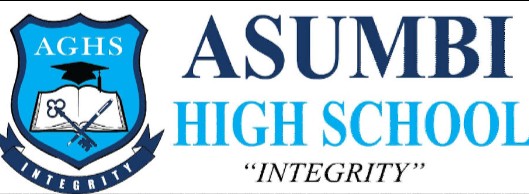                 FORM 4 ENTRANCE EXAMS 2023 FRENCH PAPER 3501/3READING ALOUD CARD ALa télévision nous informe de ce qui se passe dans le pays et dans le monde entier. Elle nous fait découvrir les autres pays, leurs traditions, leurs modes de vie et influence leurs loisirs, savoir et culture. Elle nous renseigne sur l’actualité, la météo, le sport et même la musique. Elle donne l’occasion à tous les membres de la famille de passer du temps ensemble. Sa capacité de créer plusieurs référents imaginaires permet aux jeunes de partager leurs expériences culturelles avec les autres.                FORM 4 ENTRANCE EXAMS 2023 FRENCH PAPER 3501/3READING ALOUD CARD BLes acteurs à la télévision montrent les comportements déplorables comme fumer la cigarette et boire l’alcool. De tels comportements peuvent influencer l’attitude des enfants. Trop regarder la télévision peut interférer avec nos activités physiques scolaires et relations avec la famille. Les téléspectateurs risquent d’être eclins à des comportements de violence. Elle rend les gens antisocial et quelquefois, la télévision rend les élèves à perdre du temps. Beaucoup de fois, la télévision utilise les stéréotypes qui peuvent se déformer la perception des téléspectateurs  du monde.                FORM 4 ENTRANCE EXAMS 2023 FRENCH PAPER 3501/3EXPOSE CARD AParlez de votre famille                FORM 4 ENTRANCE EXAMS 2023 FRENCH PAPER 3501/3EXPOSE CARD BComparez la vie à la campagne et la vie en ville.                FORM 4 ENTRANCE EXAMS 2023 FRENCH PAPER 3501/3EXPOSE CARD CParlez de votre sport favori                FORM 4 ENTRANCE EXAMS 2023 FRENCH PAPER 3501/3EXPOSE CARD DQuand vous êtes libre ,qu’est-ce que vous aimez faire ?                FORM 4 ENTRANCE EXAMS 2023 FRENCH PAPER 3501/3EXPOSE CARD EParlez des moyens de transport utilisés au Kenya